 Yadkin-Pee Dee Water Management Group  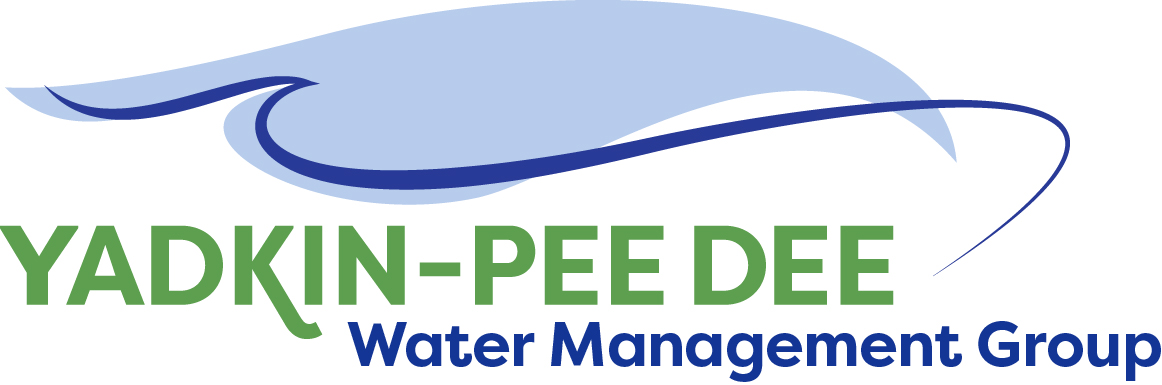                   AGENDAYadkin-Pee Dee Water Management Group Meeting1:00PM to 2:30PM, June 24, 2021via Zoom: LinkWelcome and Review of Agenda			            Jim Behmer, ChairApprove minutes from April 1st and 22nd meetingsRoundtable Updates					       	AllVote on MOU Extension Amendment				J. Behmer / AllExtend MOU by 5 years HDR Update							Sara Yeh W. Kerr Scott EvaluationGrant applications & TimelineOutreach Update							J. Behmer / AllMeetings for Remainder of 2021				W. Miller / AllAdjourn		